Preisliste Fan Artikel Kramer-Allesschaffer-Freunde e.V.Weste mit Vereinslogo vorn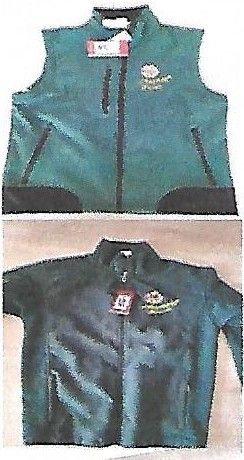 Softshell Jacke Vereinslogo vorne und RückseiteFleece Jacke Vereinslogo vorne und Rückseite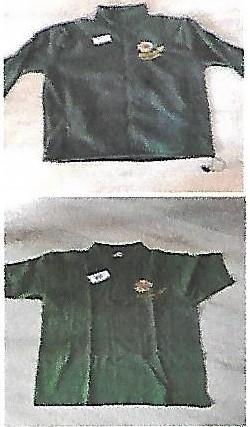 Polo Shirt Vereinslogo vorneHemd kurzarm Hemd langarm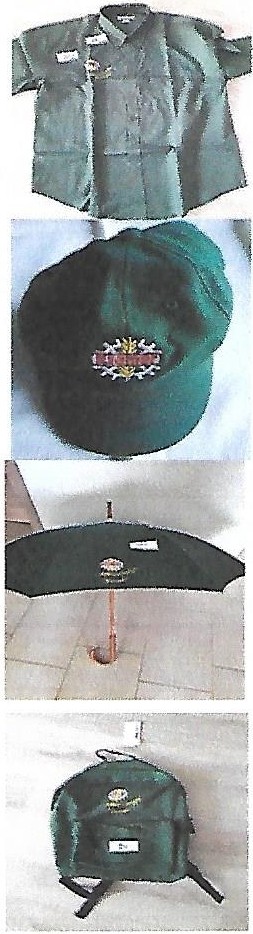 CapeSchirm mit VereinslogoRucksack mit VereinslogoTurnbeutel mit Logo                                                                                                                                               45,--€ 70,--€ 401 --€ 25,--€  42,--€  45,--€  15,--€201--€ 201 --€  12,--€                       T-Shirt mit Logo Damen und Herren                  25 Euro                       T-Shirt mit Logo Kinder                                      15 Euro                             Aufkleber mit Vereinslogo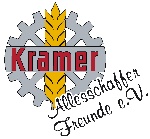  groß ca.14 cm                                                     3 Euro                        Aufkleber mit Vereinslogo                        klein ca. 10 cm                                                2,50 Euro